6МИНИСТЕРСТВО ОБРАЗОВАНИЯ И НАУКИ РОССИЙСКОЙ ФЕДЕРАЦИИФЕДЕРАЛЬНОЕ ГОУДАРСТВЕННОЕ АВТОНОМНОЕ ОБРАЗОВАТЕЛЬНОЕ УЧРЕЖДЕНИЕ ВЫСШЕГО ОБРАЗОВАНИЯ«НАЦИОНАЛЬНЫЙ ИССЛЕДОВАТЕЛЬСКИЙ ЯДЕРНЫЙ УНИВЕРСИТЕТ «МИФИ»(НИЯУ МИФИ)ФАКУЛЬТЕТ ЭКСПЕРИМЕНТАЛЬНОЙ И ТЕОРЕТИЧЕСКОЙЙ ФИЗИКИКАФЕДРА ФИЗИКИ ЭЛЕМЕНТАРНЫХ ЧАСТИЦРеферат по космомикрофизике на тему:«Mirror world with mp = mn»Выполнил: студент группы M16-115Прохоров С. В.Преподаватель: Хлопов М.Ю.г. Москва2016ВВЕДЕНИЕВ 1956 году Ли и Янг представили работу, в которой они предполагали, что пространственная чётность в слабом взаимодействии не сохраняется (данное предположение было доказано экспериментально By Цзиньсян в 1957 году в β- распаде 60Co). Поскольку Р-четность не сохраняется, возникает асимметрия между левыми и правыми системами координат. Появилась необходимость в поиске новых частиц, так называемых, «зеркальных», восстанавливающие чётность. Зеркальные частицы и их  взаимодействия компенсируют асимметрию слабых взаимодействий обычных частиц. В гипотезе о зеркальных мирах предполагается, что частицы нашего мира могут взаимодействовать с зеркальными частицами лишь гравитационно, то есть мы вполне можем ощущать их влияние на частицы нашего мира. 	Как известно, каждая частица характеризуется свои набором параметров (масса, заряд, спин, время жизни и т.д.). Данный реферат по зеркальному миру строится на предположении равенства массы нейтрона и протона.ЗЕРКАЛЬНЫЙ МИР С Мp = Мn	Современные оценки масс нейтрона и протона равны:mn = 939,565 МэВ;mp = 938,272 МэВ.Нейтрон, находящийся в свободном состоянии подвергается β-распаду:В модели зеркального мира, где массы протона и нейтрона равны, данный  процесс запрещён. Следовательно, нейтрон будет являться стабильной частицей, как в ядре, так и в свободном состоянии. Таким образом, рассматриваемая модель невозможна в нашем мире, так как она противоречит наблюдаемым экспериментальным данным. Данная модель не включает в себя механизм инфляции и бариосинтеза на ранних этапах развития рассматриваемой зеркальной Вселенной. Можно предположить, что в зеркальном мире доля барионов преобладает над долей антибарионов. Более подробно остановимся на нуклеосинтезе. 	Эпоха нуклеосинтеза предположительно существовала с 1 секунду по 3 минуту после Большого Взрыва. Температура в начале этой эпохи составляла порядка 1МэВ, в конце порядка1кэВ.	Нейтрон-протонное соотношение  определяется формулой:где n и p соответствует концентрации нейтронов и протонов,  - разница масс нейтрона и протона. В рассматриваемой модели mp = mn , следовательно разница масс будет равна «0», а нейтрон-протонное соотношение примет вид:Поскольку в нашей модели, как было выяснено выше, нейтрон и протон стабильны, дальнейшего изменения соотношения между числом протонов и нейтронов не будет.	Термоядерные реакции в зеркальном мире начинаются с образованием дейтерия в реакции:В следствии расширении Вселенной, не все нейтроны и протоны успевают образоваться в дейтерий, оставаясь свободными.При дальнейшем нуклеосинтезе происходит образовании новых веществ, таких как тритий, гелий-4: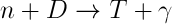 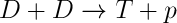 или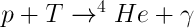           или           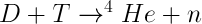 Можно оценить массовые доли водорода и гелия-4, которые даються, формулами:в реальном же мире эти соотношения равны 0,75 и 0,25 соответственно. Можно показать рождение других веществ, отличающиеся малой концентрацией - литий, гелий-3: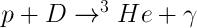 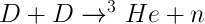             или 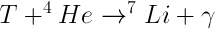 Так же можно предположить рождение более тяжелых веществ, таких, как берилий-8, углерод:ЗАКЛЮЧЕНИЕВселенная в таком зеркальном мире будет состоять в основном из гелия-4. Концентрация водорода близка к «0».В связи с почти нулевой концентрацией водорода, будет отсутствие звезд, в которых происходит процесс горения водорода. Будут только звезды с процессом горение гелия-4. Синтез тяжелых элементов будет проходить по каналам, отличающимся от каналов в нашем мире. В частности, с отсутствием первичного водорода, и доминированием геия-4 можно предположить, что данный зеркальный мир будет «беднее» нашего.На данном этапе, кандидатом на роль скрытой массы напрашивается гелий-4.